Предложение по размещению торгового объекта в д. Мосты Левые: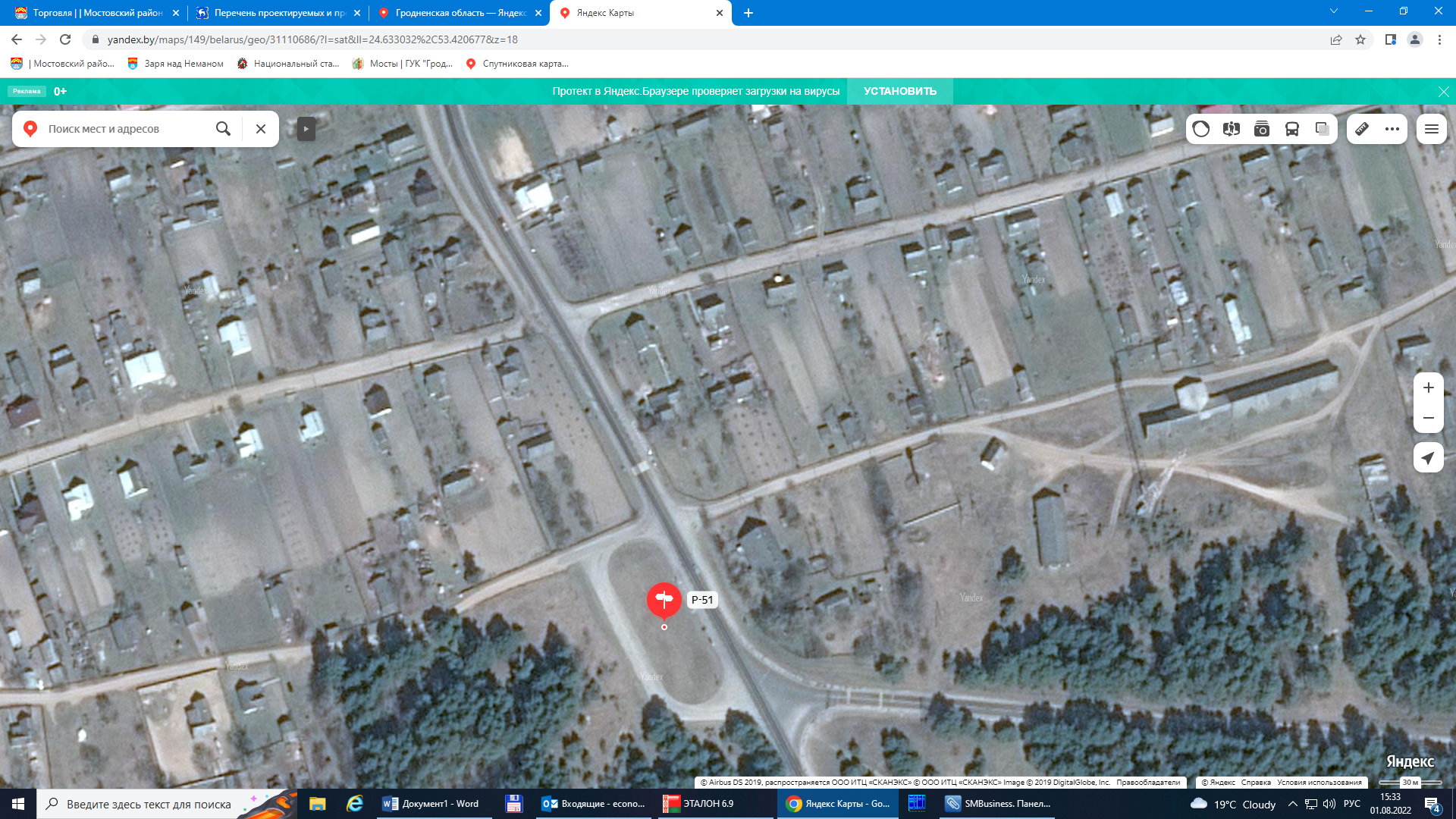 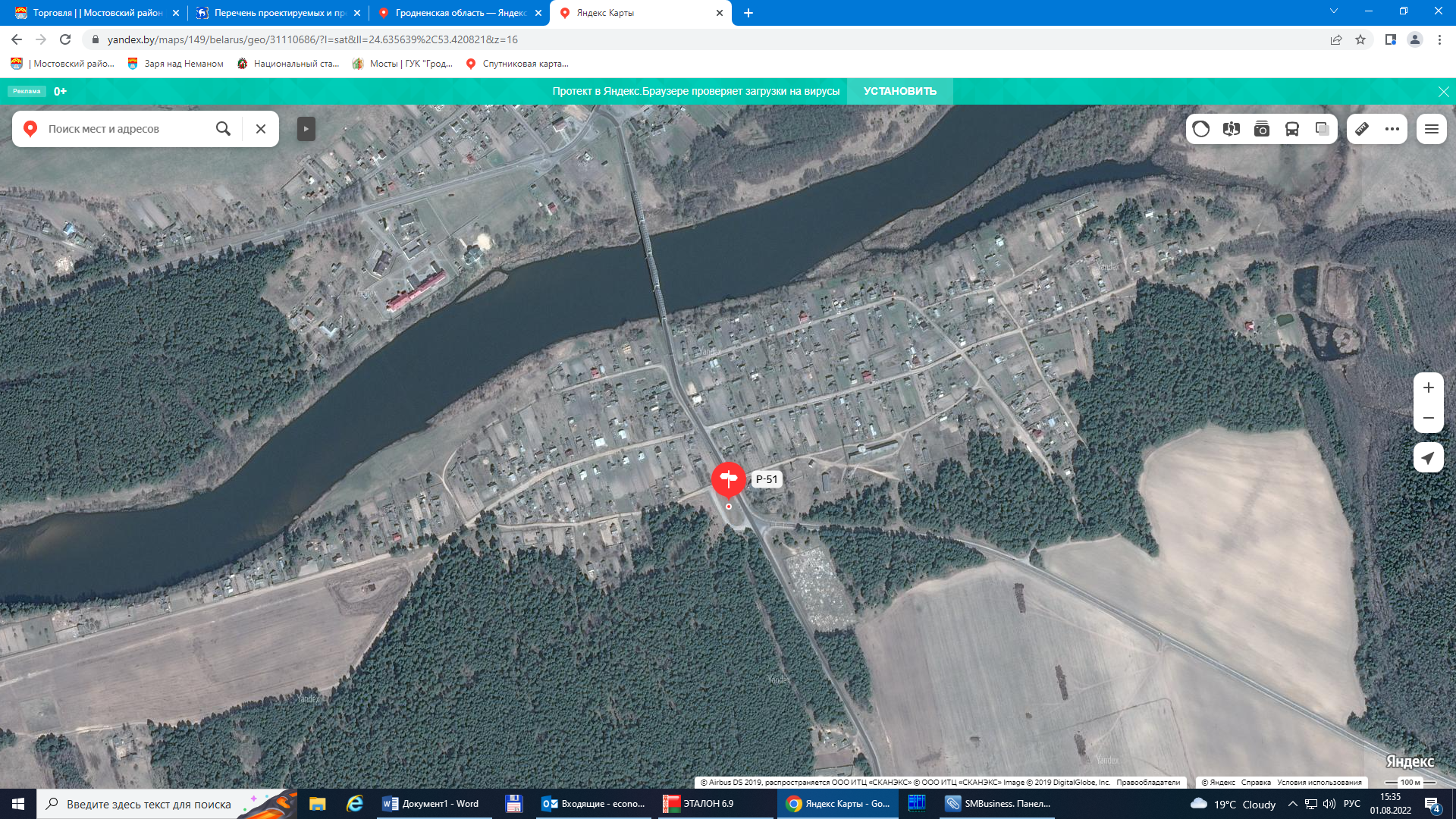 Описаниепредложения, его характеристикаПредложение предполагает строительство стационарного или размещение   нестационарного торгового объекта на территории стоянки в деревне Мосты Левые.Общая информация об предложенииЗемельный участок.Способ предоставления – аренда.Площадка (Приложение А)Стоянка расположена в деревне Мосты Левые Мостовского района Гродненской области. Наличие коммуникаций: автодорога P-51, железнодорожная дорога от ж/д станции Мосты – 27 км, аэропорт – 58 км.КонтактыМостовский районный исполнительный комитет 231592, г. Мосты пл. Ленина, 3Заместитель председателя по вопросам экономики Величко Светлана Николаевнаe-mail:еconom_mosty@tut.byтел. + 375 151564452 факс +375 151564435